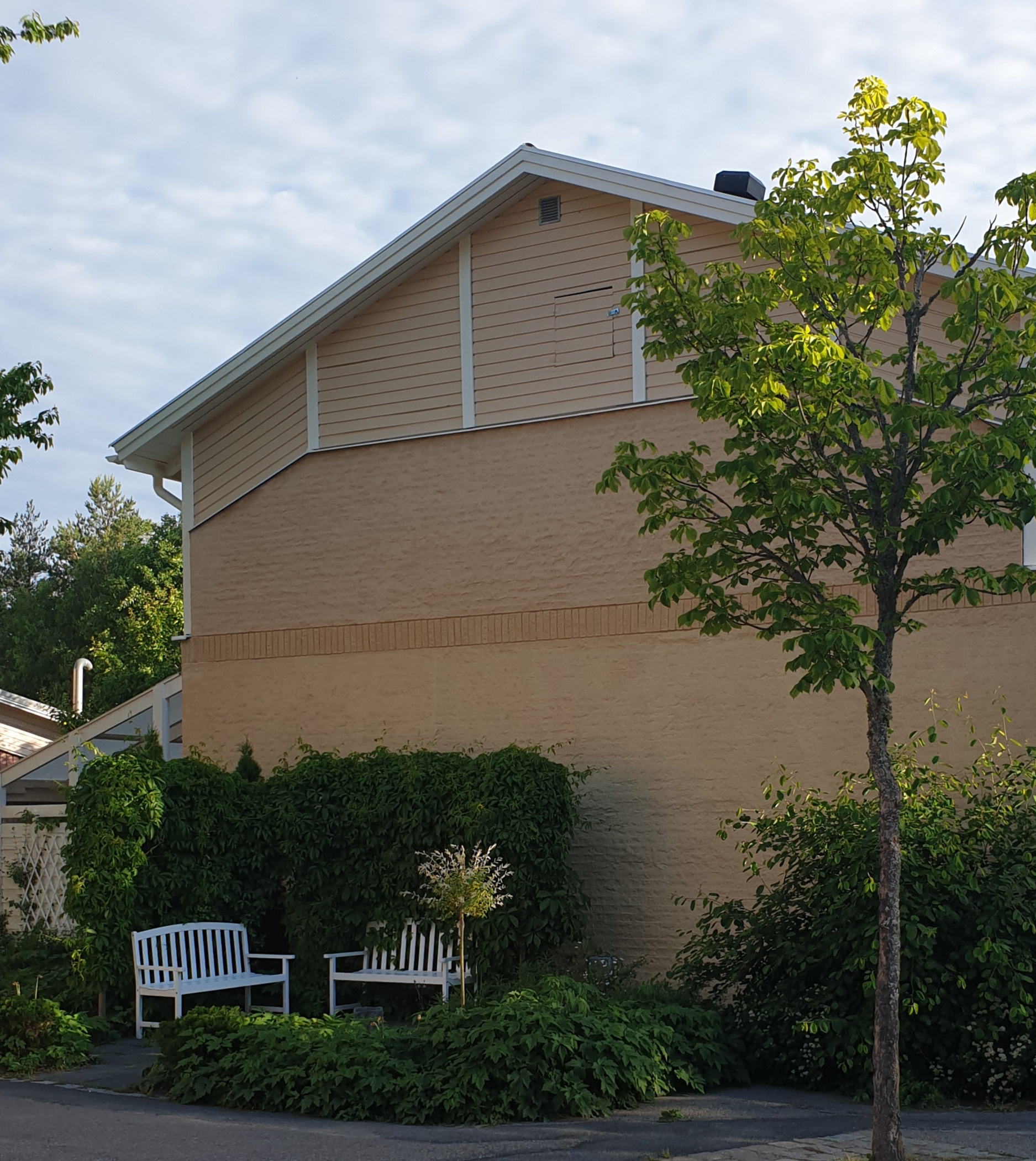 InformationNy hemsida och insamling av mailadresserGrunden till att vi valt att informera digitalt är för att vi ska nå våra medlemmar snabbt och klimatsmart. Du som inte har mail kommer kunna ta del av information via våra anslagstavlor på sophus, i tvättstugan samt i trapphuset, om du bor i punkthus eller på vår hemsida.För att få information via mail behöver du skicka in dina kontaktuppgifter till oss. Det gör du lättast här, på vår nya hemsida:https://www.hsb.se/uppsala/brf/vaxtriket/boendeinformation/mail-till-styrelsen/Under en övergångsperiod kommer vi också dela ut informationsblad som tidigare.   Med somriga hälsningar från styrelsen Brf Växtriket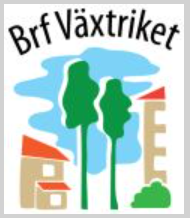 